3 главаИстория воссоздания процесса репликации в протоклеткахЛюдям всегда было интересно узнать о том, как появилась жизнь на земле и как она развивалась. Многие верят в то, что нас создал Бог, а кто-то верует в безумный эксперимент инопланетян. Многие теоретики посвятили свою жизнь изучению организмов, затем клеток, а потом и их строению. И вот, спустя много лет, ученым наконец-то удалось воссоздать первую клетку, то есть протоклетку.Протоклетки – это окруженные липидными мембранами пузырьки, в которых идет репликация РНК, так называемые «первые клетки». Биологи начали создавать модели «первых клеток», чтобы разгадать тайну зарождения жизни, но на этом пути они столкнулись с немалым количеством проблем.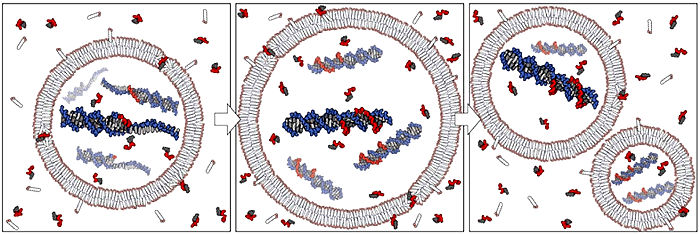 Так как РНК считается первой нуклеиновой кислотой, появившейся на Земле, то протоклетка создавалась именно с ней. В протоклетках поместили молекулы РНК с праймерами и однонитевым хвостом. Нуклеотиды просачиваются в протоклетку из-за процесса диффузии. Выяснили, что процесс репликации запускается и без ферментов, но с участием ионов Mg2+. Самая большая проблема была в том, что ионы Mg2+ разрушают липидную оболочку протоклетки, то есть мембрану, рвут однонитевые РНК и делают двуспиральные РНК слишком тугоплавкими. Ученые занялись поиском вещества, которое могло бы не давать ионам Mg2+ это делать, при этом оставлять нужные  скорости процесса. Такие вещества называются хелаторами. Перебрав почти все хелаторы, ученые наткнулись на лимонную кислоту, в которое содержится цитрат - ионы. Цитрат идеально подходил для данного эксперимента. Он полностью лишает Mg2+ способности разрушать молекулы РНК, при этом лишь на чуть-чуть замедляя всю реакцию.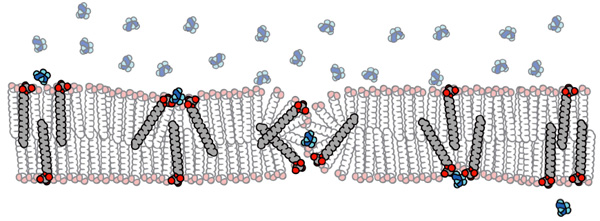 В процессе эксперимента нашли способ, как еще сильнее ускорить репликацию. Для этого нужно не только добавлять пищу в раствор, но и удалять отходы жизнедеятельности протоклетки при помощи диализа.Перед учеными встал вопрос, мог ли цитрат находиться в водах на рассвете жизни. Группа американских ученых нашла в 2013 году цитрат – ионы еще в одной кислоте. Это была щавельноуксусная кислота. Но другие ученые предложили другую гипотезу по нахождения хелаторов в водах древнего мира. Функции цитрата – ионов могли взять на себя пептиды, которые состояли из нескольких аминокислот с отрицательно заряженными радикалами. Так как подобные аминокислоты можно встретить в метеоритах, считается, что присутствие коротких пептидов в водах очень высоковероятно. Так клетка могла перейти на ферменты в виде пептидов, а затем белков и процесс репликации стал ферментативным.С появлением процесса репликации, в том виде как он идёт сейчас, по тем принципам, которые соблюдаются при этом процессе. Вся наследственная информация смогла точно копироваться, а затем передаваться дочерним клеткам от материнской. Нуклеотиды для синтеза поступали из окружающей среды. Молекулы АТФ для энергетики процесса также могли поступать методом диффузии в клетку. Процесс позволил повторять запись об определённых свойствах клетки – дочерним клеткам. Изменение условий существования клеток в Мировом океане стало изменять процесс репликации, рождать мутации, а значит, начала идти биологическая эволюция клеток и первых организмов.